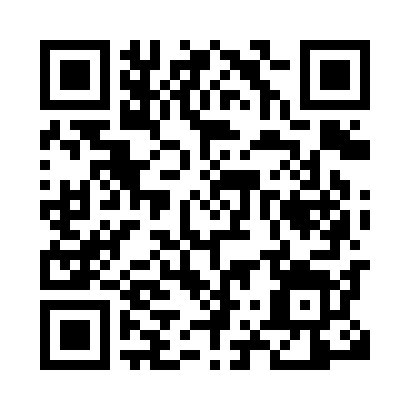 Prayer times for Auufer, GermanyWed 1 May 2024 - Fri 31 May 2024High Latitude Method: Angle Based RulePrayer Calculation Method: Muslim World LeagueAsar Calculation Method: ShafiPrayer times provided by https://www.salahtimes.comDateDayFajrSunriseDhuhrAsrMaghribIsha1Wed3:055:441:185:248:5311:242Thu3:045:421:185:248:5511:253Fri3:035:401:185:258:5711:254Sat3:025:381:185:268:5911:265Sun3:025:361:185:279:0111:276Mon3:015:341:185:279:0211:277Tue3:005:321:185:289:0411:288Wed2:595:301:185:299:0611:299Thu2:585:291:185:309:0811:3010Fri2:585:271:185:309:0911:3011Sat2:575:251:185:319:1111:3112Sun2:565:231:185:329:1311:3213Mon2:555:211:185:329:1511:3314Tue2:555:201:185:339:1611:3315Wed2:545:181:185:349:1811:3416Thu2:535:161:185:349:2011:3517Fri2:535:151:185:359:2111:3518Sat2:525:131:185:369:2311:3619Sun2:525:121:185:369:2511:3720Mon2:515:101:185:379:2611:3821Tue2:515:091:185:389:2811:3822Wed2:505:071:185:389:2911:3923Thu2:505:061:185:399:3111:4024Fri2:495:051:185:399:3211:4025Sat2:495:041:185:409:3411:4126Sun2:485:021:185:419:3511:4227Mon2:485:011:195:419:3611:4228Tue2:475:001:195:429:3811:4329Wed2:474:591:195:429:3911:4430Thu2:474:581:195:439:4011:4431Fri2:464:571:195:439:4211:45